      ESCUELA  SUPERIOR  POLITECNICA  DEL  LITORAL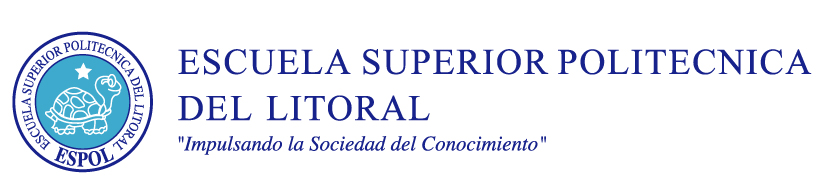 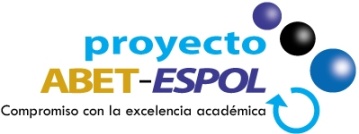 ESCUELA  DE  DISEÑO  Y COMUNICACIÓN  VISUAL                     EDCOM: PERIODISMO  COMUNITARIO                                   Código: EDCOM00596                                       SEGUNDO  PARCIALWashington Vizuete Negrete-DocenteEXAMEN  del segundo  PARCIAL     I TÉRMNO 2012Viernes  31  de Agosto  de  2012.Nombre:_________________________________________________________________________Documentación. (30 Puntos. TOTAL)EL ACCIONAR DEL PERIODISMO COMUNITARIO. De acuerdo al avance de sus respectivos proyectos comunitarios determine las siguientes categorías.   El periodismo Comunitario-social es abiertamente activo en sus propósitos: Promueve la acción en la comunidad. Está comprometido con el fortalecimiento democrático. Difunde derechos. Maneja ideología. Que si existe. Es creador de cultura, de identidad, de igualdad ante la ley, de dignidad, de autonomía, de presencia, se esfuerza por evitar la marginación, la estigmatización, el desconocimiento, la desinformación,  el  rechazo.  Es muy cuidadoso en el uso de los materiales informativos, rescata a la persona.Se pide lo siguiente: (10 puntos). Según su experiencia,  aplicando el Periodismo Comunitario en su proyecto de campo. Responda con Verdadero  o   Falso,  a las siguientes  interrogantes.a).  Se propone  intervenir en una realidad marcada por las desigualdades.  (       ).b).  Desigualdades de clase, de género, étnicas, educativas, sociales, políticas, culturales. (      ).c).  Iniquidad  en el acceso a la información y a la palabra.   (       ).d).  Marginalidades en la posibilidad de contar la propia historia con la propia voz.  (       ). (5 puntos). Colectivización: La movilización no requiere que las personas estén físicamente juntas. Lo que se requiere es conocer y compartir el significado y la interpretación, tener la certeza colectiva, el saber lo que necesitamos  y  qué  tipo de acción debemos hacer, decidir  e  impulsar.  Esto es lo que  la movilización puede  realizar,   convertirlo  en un proceso  de cambios.  Se pide lo siguiente. Encierre en un círculo  la  opción  que corresponde a  los principios del periodismo comunitario, aquí mencionados.a).  Convocar  voluntades para actuar y pedir  que   busquen  un propósito y bien común.b).  Respalda  propósitos empresariales, para iniciar  con actos públicos de  las comunidades.c).  Las organizaciones políticas con sus  ideológicas,  deben influenciar a las comunidades para  que    promuevan  un futuro mejor. d).  Trabaja, planifica  y organiza el surgimiento de lógicas locales con su saber y voz propia.e).  El accionar del periodismo comunitario es recordar que el público no es pasivo, que tiene capacidad  de actuar. (5 puntos). Responda  con   Verdadero  o  Falso. ¿El Periodismo Comunitario, conceptualmente promueve a nuevos protagonistas sociales con capacidad de actuar, de resolver problemas, de valorar  sus propias percepciones, necesidades y prioridades, con el interés de únicamente trasladar el protagonismo burocrático  hacia los sujetos  y  grupos  sociales o comunitarios?.   (       ). (5 puntos). Responda  con  Verdadero  o  Falso.¿Una comunicación basada en la realidad de la personas, contribuye a potenciar el factor humano y a fortalecer las capacidades de los grupos sociales para que asuman su propio protagonismo en el ejercicio ciudadano de sus derechos, quedando dispuestos a servir  a  un   partido político  o  a  una  autoridad que les promete dadivas?.   (       ).(5 puntos). Describa muy brevemente, las fases y logros de su proyecto de campo cumplidos, determine la fecha  de conclusión de  su  propuesta planteada  al  inicio de este periodo.Alumno.  Firma. :________________________________                            